2018年5月23日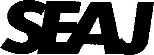 一般社団法人　日本半導体製造装置協会「震災教訓に学ぶBCP、BCM　『災害に強い企業づくり』」講演会　アンケート「震災教訓に学ぶBCP、BCM　『災害に強い企業づくり』」にご参加いただきましてありがとうございました。恐れ入りますが以下のアンケートのご協力をお願いいたします。いただきましたアンケートの結果は今後の運営の参考に致します。※会社名及びお名前については、差支えなければ、ご記入願います。1．今回の講演は今後の地震対策の参考になりましたか。（ 該当箇所の□に✔を入れるか又は■塗りつぶして下さい。 ）□　YES　　　　　　□　NＯ今回の講演会のご感想やご意見をご自由にお書きください。2． 本日の被災事例や震災被害から、御社の製品（設備や機構等）の 被害最小化の施策検討について（ 該当箇所の□に✔を入れるか又は■塗りつぶして下さい。 ）□　①すでに実施している　　　　　□　②今後、検討予定①すでに、ご検討されておりましたら、支障のない範囲で結構ですので、概要をお書きください。②今後ご検討される場合、本日のご講演でご参考にされる事例はございましたか。感想やご意見をお聞かせください。裏面もございます。3．今回の情報交換会について、ご感想をお聞かせ下さい。支障がなければどのような部分が参考（参考にならなかったか）ご記載下さい。4.　 今後、SEAJにご希望される講演会/情報交換会のテーマがあればお知らせ下さい。　ご協力ありがとうございました。このアンケートはWEBページからもご覧いただけます。本日お時間をいただけない場合は、件名を 「5/23アンケート」として、info＠seaj.or.jp　又は　ＦＡＸ　03-3261-826３　事務局　後藤までお送りください。会社名氏　名（１） 熊本震災における教訓（２）　地震発生 ～ 初動（３）  BCP初期 			（４） BCM復旧（５） BCMの必要性